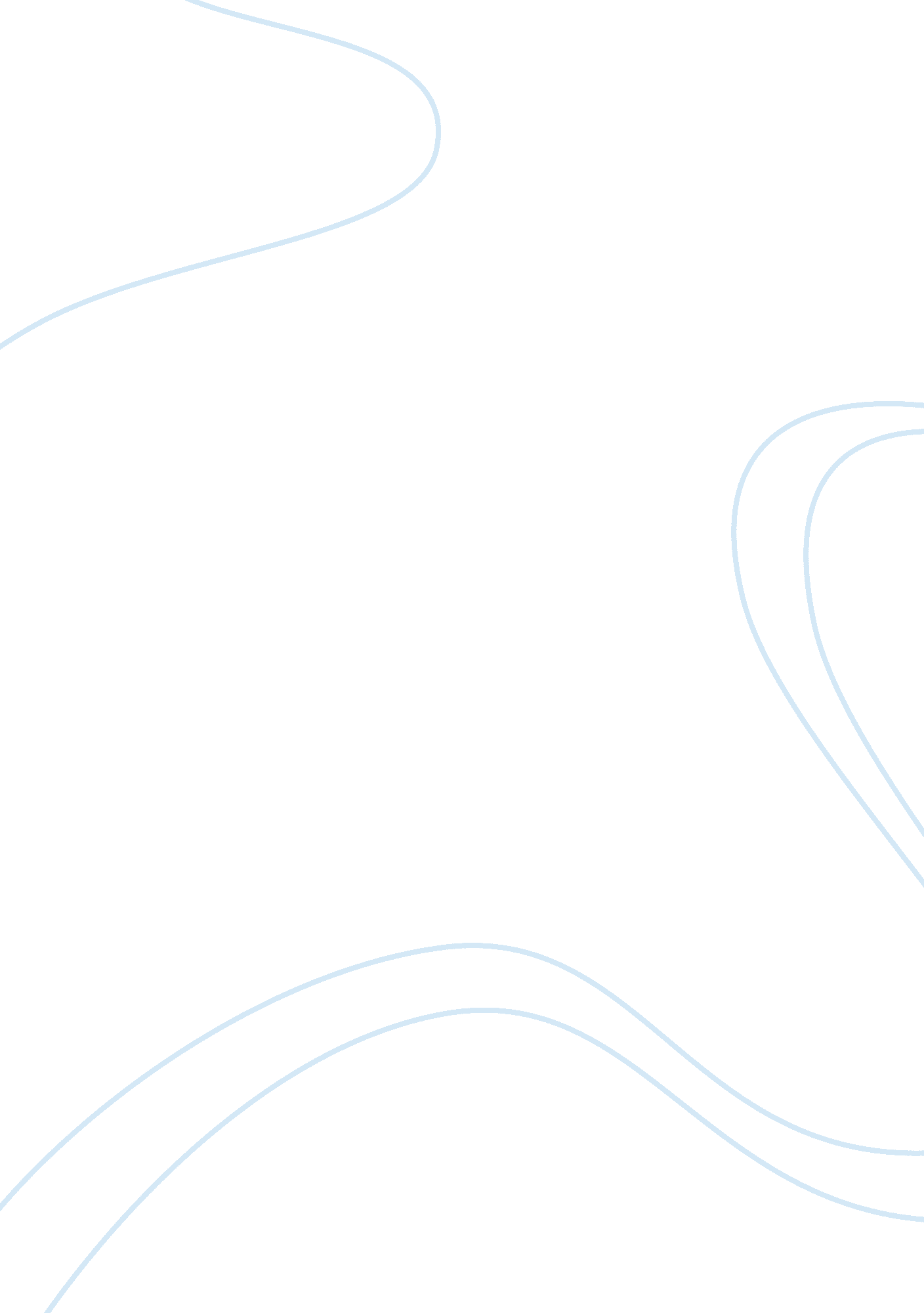 Free essay on nursing and its effect on my lifeProfession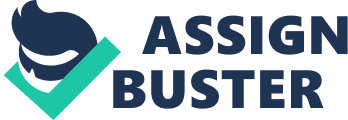 This essay is to present you with my personal point of view on why I have decided to become a nurse. At the moment I am doing a college credit paramedic program and I am expected to have completed it in August 2014. Nursing has always been my ultimate goal since I have always wanted to develop professionally as a nurse and have a prosperous career in the field of nursing. During the last six months I have spent significant time in hospital mostly of which I have been in the ER where I faced a number of challenges and came in touch with numerous cases. Being an energetic part of the paramedic has provided me with all the clinical experience which will contribute to the broadening of my professional horizons and knowledgeable background and will result in my evoluting to a successful, competent nurse. He aim of this essay is to present you with the effects of becoming a nurse on my life and the lives of the others. 
Nursing has been a professional field which historically speaking was first dominated by females. Nowadays nursing has come a long way turning into a professional field which is characterized by a high quality education and diversity as well as its importance into the development of medicine. Nurses are responsible for a number of procedures taking place within a hospital or on the ride in an ambulance or during a surgery. Nurses have turned out to be the persons on whom doctors can rely during their operations and during the treatment of patients. Nurses are also there to give a hand, to organize things in such a way that less stress and better allocation of duties is performed within a hospital, to comfort patients. The quality of care and treatment of a patient as well as the positive outcome of the patient lay in the hands of nurses who help doctors and are always there to contribute to the procedure of medical help and treatment. 
If nursing is to be seen as an opportunity to feel professionally and personally helpful, then its first evident effect on my life and the lives of others is the feeling of cooperation and collaboration. Nursing will make me feel an active member of the society who is in the front line making things better for people’s health. It will make me feel responsible for people’s lives and will also make me realize the value of human life even more. When coming in touch with human pain on an everyday basis, the normal outcome is that you become more sensitive towards humans as well as life itself as the ultimate value and gift given to people. There is this humanized aspect lying in the profession of nursing which cannot be provided through all kinds of professions. Nurses are characterized by a highly human mentality which helps them become even better people. The difficulties entailed in the profession of nursing make people who aim at becoming nurses, even better people. Nurses learn to offer, learn to sacrifice and put others’ interest and wellbeing in front of theirs. This turns out to be of beneficial effect both on nurses themselves and the rest of the society. There is an attitude of behaving towards the social benefit. 
It is common knowledge that every profession keeps its own position in the social structure contributing to the evolution and prosperity of society from a different aspect each time. 